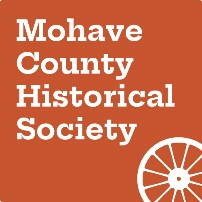 MOHAVE COUNTY HISTORICAL SOCIETY LEGO CLUB REGISTRATION FORMThe Winter Session of the MCHS Lego Club will be held Friday mornings from 10 am-11:30 am. The first meeting of this session will be January 12, 2024. The final meeting of this session will be March 8, 2024.The club will meet in the Research Library of the Mohave Museum of History & Arts, located at 400 West Beale in Kingman.All building materials will be provided by MCHS. Please do not bring personal Legos from home, we don’t want them to get mixed in with the club’s bricks.*IF REGISTERING MORE THAN ONE CHILD, ONLY 1 FORM IS NEEDEDName of Participant(s):  Age(s):	      Grade(s):             School(s):    Mailing Address:    Parent/Guardian Name:   Email Address:	 		Primary Phone #:    Emergency Contact Name/Phone #:     Participant(s) Allergies/Medical Concerns:     Spots are limited and are filled on a first-come, first-served basis. Email registration form to Leah Stagg- artifacts@mohavemuseum.org, Photos of completed forms are fine. Forms can also be dropped off to Leah at the Mohave Museum of History & Arts. You will receive an email notification of your child receiving a spot in the club within 3 days of turning in your completed form. Forms will be accepted until all spots are filled. General communications from MCHS about the LEGO Club will be done through email, from artifacts@mohavemuseum.org.Please drop off and pickup your child on time. Children will only be released to persons listed on the registration form and will not be allowed to leave on their own.The MCHS Lego Club is an opportunity to have some fun while being creative. Appropriate behavior is expected of all participants. Bullying and/or disrespectful behavior will not be tolerated. Should any major behavior concerns arise, parents will be notified. Repeated behavior concerns may result in removal from the club. If you have any questions or concerns, please contact curator Leah Stagg, who will be running the club: (928) 753-3195.___________________________________________________________I give permission for my child/children listen above to participate in the Mohave County Historical Society’s LEGO Club. I understand that I am responsible for dropping off and picking up my child on time. I also understand that proper behavior is required of my child. In signing below, I also acknowledge that I have read and understand the information in this registration form.____________________________		Parent/Guardian SignatureParent/Guardian Printed NameDate